ПРОЕКТР Е Ш Е Н И ЕСобрания депутатовМоркинского муниципального районаО внесении изменений в Устав Моркинского муниципального района Республики Марий ЭлРуководствуясь Федеральным законом от 06 октября . № 131-ФЗ «Об общих принципах организации местного самоуправления в Российской Федерации», Собрание депутатов Моркинского муниципального района РЕШИЛО:1. Внести в Устав Моркинского муниципального района Республики Марий Эл, утвержденный решением Собрания депутатов муниципального образования «Моркинский муниципальный район» от 14 августа 2019 года № 414 следующие изменения:Часть 2 статьи 1 дополнить абзацем шестым следующего содержания:«- в тексте муниципальных нормативных правовых актов.»;Часть 1 статьи 2 изложить в следующей редакции:«1. Структуру органов местного самоуправления муниципального района составляют:представительный орган муниципального района:а) полное наименование:Собрание депутатов Моркинского муниципального района Республики Марий Эл;б) сокращенное наименование:Собрание депутатов Моркинского муниципального района (далее в тексте настоящего Устава – Собрание депутатов муниципального района);глава муниципального района: а) полное наименование:Глава Моркинского муниципального района Республики Марий Эл;б) сокращенное наименование:Глава Моркинского муниципального района (далее в тексте настоящего Устава – Глава муниципального района);исполнительно-распорядительный орган муниципального района:а) полное наименование:Администрация Моркинского муниципального района Республики Марий Эл;б) сокращенное наименование:Администрация Моркинского муниципального района (далее в тексте настоящего Устава – администрация муниципального района).»;Часть 2 статьи 3 дополнить пунктами 4 и 5 следующего содержания:«4) выдача градостроительного плана земельного участка, расположенного в границах сельских поселений, входящих в состав муниципального района; осуществление муниципального земельного контроля в границах поселения, входящего в состав муниципального района.»;В абзаце третьем части 3 статьи 3 слово «заключается» заменить словом «подписывается»; В наименовании статьи 10 исключить слова «, общественные обсуждения»;В абзаце втором части 2 статьи 15 слова «Государственные органы и их должностные лица,» исключить;В статье 20 абзац второй части 8 дополнить словами «, Федеральным законом 
от 7 мая 2013 г. № 79-ФЗ «О запрете отдельным категориям лиц открывать и иметь счета (вклады), хранить наличные денежные средства и ценности 
в иностранных банках, расположенных за пределами территории Российской Федерации, владеть и (или) пользоваться иностранными финансовыми инструментами», если иное не предусмотрено Федеральным законом»;дополнить частью 9 следующего содержания:«9. К депутату Собрания депутатов муниципального района, представившему недостоверные или неполные сведения о своих доходах, расходах, об имуществе и обязательствах имущественного характера, а также сведения о доходах, расходах, об имуществе и обязательствах имущественного характера своих супруги (супруга) и несовершеннолетних детей, если искажение этих сведений является несущественным, могут быть применены меры ответственности, определенные в части 7.3-1 статьи 40 Федерального закона.Порядок принятия решения о применении к депутату Собрания депутатов муниципального района мер ответственности, указанных 
в части 7.3-1 статьи 40 Федерального закона, определяется решением Собрания депутатов муниципального района в соответствии с законом Республики Марий Эл.»; В статье 24:дополнить частью 8.1 следующего содержания: «8.1. К Главе муниципального района, представившему недостоверные или неполные сведения о своих доходах, расходах, об имуществе и обязательствах имущественного характера, а также сведения о доходах, расходах, об имуществе и обязательствах имущественного характера своих супруги (супруга) и несовершеннолетних детей, если искажение этих сведений является несущественным, могут быть применены меры ответственности, определенные в части 7.3-1 статьи 40 Федерального закона.Порядок принятия решения о применении к Главе муниципального района мер ответственности, указанных в части 7.3-1 статьи 40 Федерального закона, определяется решением Собрания депутатов муниципального района в соответствии с законом Республики Марий Эл.»;часть 9 изложить в следующей редакции:«9. Глава муниципального района не вправе:1) заниматься предпринимательской деятельностью лично или через доверенных лиц;2) участвовать в управлении коммерческой или некоммерческой организацией, за исключением следующих случаев:а) участие на безвозмездной основе в управлении политической партией, органом профессионального союза, в том числе выборным органом первичной профсоюзной организации, созданной в органе местного самоуправления, аппарате избирательной комиссии муниципального района, участие в съезде (конференции) или общем собрании иной общественной организации, жилищного, жилищно-строительного, гаражного кооперативов, товарищества собственников недвижимости;б) участие на безвозмездной основе в управлении некоммерческой организацией (кроме участия в управлении политической партией, органом профессионального союза, в том числе выборным органом первичной профсоюзной организации, созданной в органе местного самоуправления, аппарате избирательной комиссии муниципального района, участия в съезде (конференции) или общем собрании иной общественной организации, жилищного, жилищно-строительного, гаражного кооперативов, товарищества собственников недвижимости) с предварительным уведомлением Главы Республики Марий Эл в порядке, установленном законом Республики Марий Эл;в) представление на безвозмездной основе интересов муниципального района в совете муниципальных образований Республики Марий Эл, иных объединениях муниципальных образований, а также в их органах управления;г) представление на безвозмездной основе интересов муниципального района в органах управления и ревизионной комиссии организации, учредителем (акционером, участником) которой является муниципальный район, в соответствии с муниципальными правовыми актами, определяющими порядок осуществления от имени муниципального района полномочий учредителя организации либо порядок управления находящимися в муниципальной собственности акциями (долями в уставном капитале);д) иные случаи, предусмотренные федеральными законами;3) заниматься иной оплачиваемой деятельностью, за исключением преподавательской, научной и иной творческой деятельности. При этом преподавательская, научная и иная творческая деятельность не может финансироваться исключительно за счет средств иностранных государств, международных и иностранных организаций, иностранных граждан и лиц без гражданства, если иное не предусмотрено международным договором Российской Федерации или законодательством Российской Федерации;4) входить в состав органов управления, попечительских или наблюдательных советов, иных органов иностранных некоммерческих неправительственных организаций и действующих на территории Российской Федерации их структурных подразделений, если иное не предусмотрено международным договором Российской Федерации или законодательством Российской Федерации.»;Часть 6 статьи 27 признать утратившей силу;Абзац тринадцатый части 1 статьи 28 изложить в следующей редакции: «- решение вопросов местного значения и осуществление отдельных государственных полномочий, переданных органам местного самоуправления муниципального района федеральными законами и законами Республики Марий Эл;»; Абзац седьмой части 4 статьи 29 исключить;Часть 6 статьи 30 изложить в следующей редакции: «6. По окончании срока полномочий главы администрации муниципального района Собрание депутатов муниципального района на ближайшей сессии принимает решение о назначении лица, временно исполняющего обязанности главы администрации муниципального района, и о проведении конкурса на замещение должности главы администрации муниципального района.В случае досрочного прекращения полномочий главы администрации муниципального района либо применения к нему по решению суда мер процессуального принуждения в виде заключения под стражу или временного отстранения от должности Собрание депутатов муниципального района на ближайшей сессии принимает решение о проведении конкурса на замещение должности главы администрации муниципального района, а исполнение полномочий главы администрации муниципального района временно возлагается на первого заместителя главы администрации муниципального района. В случае временного отсутствия первого заместителя главы администрации муниципального района полномочия главы администрации муниципального района могут быть возложены на одного из заместителей главы администрации муниципального района.В случае временного отсутствия главы администрации муниципального района его полномочия временно исполняет первый заместитель главы администрации муниципального района. В случае временного отсутствия первого заместителя главы администрации муниципального района полномочия главы администрации муниципального района могут быть возложены на одного из заместителей главы администрации муниципального района.  В статье 33 пункты 2, 3 части 1 изложить в следующей редакции:«2) решения Собрания депутатов муниципального района;3) постановления и распоряжения Главы муниципального района, постановления и распоряжения администрации муниципального района.»; В части 2 статьи 37 после слов «межбюджетных трансфертов,» дополнить словами «если иное не предусмотрено Бюджетным кодексом Российской Федерации,».Настоящее решение представить на государственную регистрацию в Управление Министерства юстиции Российской Федерации по Республике Марий Эл.Настоящее решение подлежит официальному опубликованию после его государственной регистрации и вступает в силу после его официального опубликования.     Глава Моркинского муниципального района                               С. ИвановаМорко муниципальный районын депутат-влак Погынжо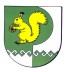 Собрание депутатов    Моркинского муниципального района № __седьмой созыв«17» июня 2020 года